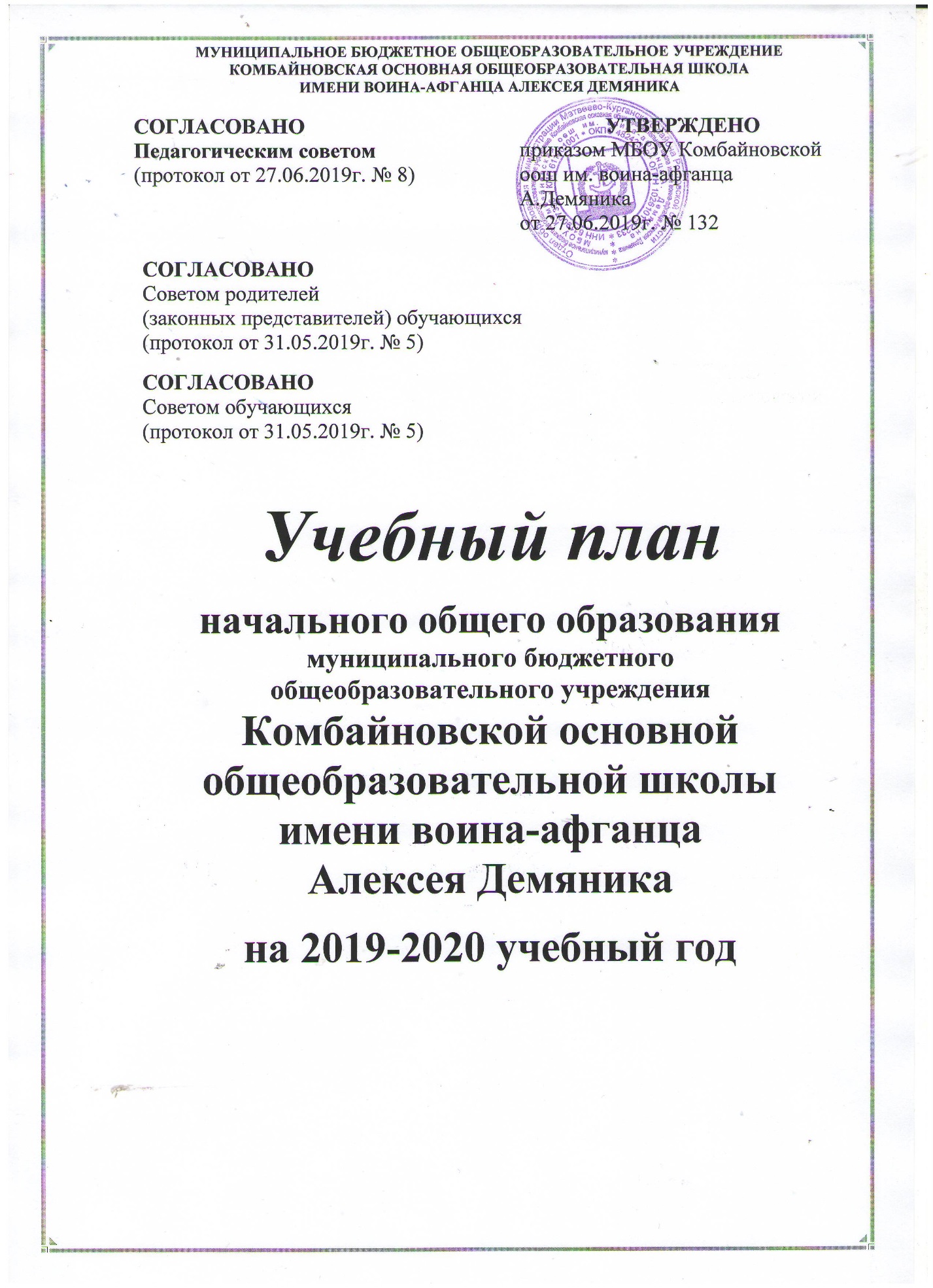 Пояснительная записка к учебному плану МБОУ Комбайновской оош им. воина-афганца А.Демяника на 2019-2020 учебный годУчебный план МБОУ Комбайновской оош им. воина-афганца А.Демяника, реализующей основные образовательные программы начального общего образования, отражает организационно-педагогические условия, необходимые для достижения результатов освоения основной образовательной программы; фиксирует максимальный объем аудиторной нагрузки обучающихся, состав и структуру предметных областей; определяет перечень учебных предметов, курсов, распределяет учебное время, отводимое на их освоение по классам и учебным предметам.Учебный план МБОУ Комбайновской оош им. воина-афганца А.Демяника сформирован в соответствии с требованиями федерального государственного образовательного стандарта начального общего образования (далее - ФГОС НОО), с учетом основной образовательной программы начального общего образования (далее - ООП НОО).Основные положения Пояснительной записки к учебному плану МБОУ Комбайновской оош им. воина-афганца А.Демяника на 2019-2020 учебный год разработаны на основе федеральных и региональных нормативных правовых документов:Федеральный закон от 29 декабря 2012 года № 273-ФЗ «Об образовании в Российской Федерации». Стратегия развития физической культуры и спорта в Российской Федерации на период до 2020 года, утвержденная распоряжением Правительства Российской Федерации от 07 августа 2009 года № 1101-р. Стратегия социально-экономического развития Центрального федерального округа на период до 2020 года, утвержденная распоряжением Правительства Российской Федерации от 06 сентября 2011 года N 1540-р. Концепция преподавания русского языка и литературы в Российской Федерации, утвержденная распоряжением Правительства Российской Федерации от 09 апреля 2016 года № 637-р. Концепция развития математического образования в Российской Федерации, утвержденная распоряжением Правительства России от 24 декабря 2013 года № 2506-р. Концепция развития детского и юношеского чтения в Российской Федерации, утвержденная распоряжением Правительства Российской Федерации от 03 июня 2017 года № 1155-р. Концепция преподавания предметной области «Искусство» в образовательных организациях Российской Федерации, реализующие основные общеобразовательные программы, утвержденная на коллегии Министерства просвещения Российской Федерации 24 декабря 2018 года. Концепция преподавания предметной области «Технология» в образовательных организациях Российской Федерации, реализующие основные общеобразовательные программы, утвержденная на коллегии Министерства просвещения Российской Федерации 24 декабря 2018 года. Концепция преподавания учебного предмета «Физическая культура» в образовательных организациях Российской Федерации, реализующие основные общеобразовательные программы, утвержденная на коллегии Министерства просвещения Российской Федерации 24 декабря 2018 года.Концепция преподавания учебного предмета «Основы безопасности жизнедеятельности» в образовательных организациях Российской Федерации, реализующие основные общеобразовательные программы, утвержденная на коллегии Министерства просвещения Российской Федерации 24 декабря 2018 года. Федеральный государственный образовательный стандарт начального общего образования обучающихся с ограниченными возможностями здоровья, утвержденный приказом Минобрнауки России от 19 декабря 2014 года № 1598. Федеральный государственный образовательный стандарт образования обучающихся с умственной отсталостью (интеллектуальными нарушениями), утвержденный приказом Минобрнауки России от 19 декабря 2014 года № 1599. Федеральный компонент государственных образовательных стандартов начального общего, основного общего и среднего (полного) общего образования», утвержденный приказом Министерства образования Российской Федерации от 05 марта 2004 года № 1089. Федеральный базисный учебный план и примерные учебные планы для образовательных учреждений Российской Федерации, реализующих программы общего образования, утвержденные приказом Министерства образования Российской Федерации от 09 марта 2004 года № 1312. Федеральный государственный образовательный стандарт начального общего образования, утвержденный приказом Министерства образования и науки Российской Федерации от 06 октября 2009 года № 373. Порядок организации и осуществления образовательной деятельности по основным общеобразовательным программам - образовательным программам начального общего, основного общего и среднего общего образования, утвержденный приказом Министерства образования и науки Российской Федерации от 30 августа 2013 года № 1015.Порядок применения организациями, осуществляющими образовательную деятельность, электронного обучения, дистанционных образовательных технологий при реализации образовательных программ, утвержденный приказом Министерства образования и науки Российской Федерации от 23 августа 2017 года № 816. Федеральный перечень учебников, рекомендуемых к использованию при реализации имеющих государственную аккредитацию образовательных программ начального общего, основного общего, среднего общего образования, утвержденный приказом Министерства просвещения Российской Федерации от 28 декабря 2018 года № 345. Перечень организаций, осуществляющих выпуск учебных пособий, которые допускаются к использованию при реализации имеющих государственную аккредитацию образовательных программ начального общего, основного общего, среднего общего образования, утвержденный приказом Министерства образования и науки Российской Федерации от 09 июня 2016 года № 699. Перечень средств обучения и воспитания, необходимых для реализации образовательных программ начального общего, основного общего и среднего общего образования, соответствующих современным условиям обучения, необходимый при оснащении общеобразовательных организаций в целях реализации мероприятий по содействию созданию в субъектах Российской Федерации (исходя из прогнозируемой потребности) новых мест в общеобразовательных организациях, критерии его формирования и требования к функциональному оснащению, а также норматив стоимости оснащения одного места обучающегося указанными средствами обучения и воспитания, утвержденные приказом Министерства образования и науки Российской Федерации от 30 марта 2016 года № 336. Приказ Минпросвещения России от 01.03.2019 № 95 «О внесении изменений в Порядок организации и осуществления образовательной деятельности по основным общеобразовательным программам - образовательным программам начального общего, основного общего и среднего общего образования, утвержденный приказом Министерства образования и науки Российской Федерации от 30 августа 2013 г. № 1015».Приказ Минпросвещения России от 10.06.2019 № 286 «О внесении изменений в Порядок организации и осуществления образовательной деятельности по основным общеобразовательным программам - образовательным программам начального общего, основного общего и среднего общего образования, утвержденный приказом Министерства образования и науки Российской Федерации от 30 августа 2013 г. № 1015».Приказ Минпросвещения России от 08.05.2019 № 233 «О внесении изменений в федеральный перечень учебников, рекомендуемых к использованию при реализации имеющих государственную аккредитацию образовательных программ начального общего, основного общего, среднего общего образования, утвержденный приказом Министерства просвещения Российской Федерации от 28 декабря 2018 г. № 345».Постановление Главного государственного санитарного врача РФ от 10 июля 2015 года № 26 «Об утверждении СанПиН 2.4.2.3286-15 «Санитарно-эпидемиологические требования к условиям и организации обучения и воспитания в организациях, осуществляющих образовательную деятельность по адаптированным общеобразовательным программам для обучающихся с ограниченными возможностями здоровья». Санитарно-эпидемиологические требования к условиям и организации обучения в общеобразовательных учреждениях СанПиН 2.4.2.2821-10, утвержденные постановлением Главного государственного санитарного врача РФ от 29 декабря 2010 года № 18.Санитарно-эпидемиологическими требованиями к условиям и организации обучения в образовательных организациях, утвержденными Постановлением Главного государственного санитарного врача Российской Федерации от 29.12.2010 № 189 "Об утверждении СанПиН 2.4.2.2821-10" (далее - СанПиН 2.4.2.2821-10).Постановление Главного государственного санитарного врача России от 22.05.2019 № 8 «О внесении изменений в санитарно-эпидемиологические правила и нормативы СанПиН 2.4.2.2821-10 "Санитарно-эпидемиологические требования к условиям и организации обучения в общеобразовательных учреждениях".Постановление Главного государственного санитарного врача России от 25.12.2013 № 72 «О внесении изменений № 2 в СанПиН 2.4.2.2821-10 «Санитарно-эпидемиологические требования к условиям и организации обучения в общеобразовательных учреждениях»».Постановление Главного государственного санитарного врача России от 24.11.2015 № 81 «О внесении изменений № 3 в СанПиН 2.4.2.2821-10 «Санитарно-эпидемиологические требования к условиям и организации обучения, содержания в общеобразовательных организациях»».Постановление Главного государственного санитарного врача России от 22.05.2019 № 8 «О внесении изменений в санитарно-эпидемиологические правила и нормативы СанПиН 2.4.2.2821-10 "Санитарно-эпидемиологические требования к условиям и организации обучения в общеобразовательных учреждениях"»Санитарно-эпидемиологическими правилами и нормативами СанПиН 2.4.2.3286-15 "Санитарно-эпидемиологические требования к условиям и организации обучения и воспитания в организациях, осуществляющих образовательную деятельность по адаптированным основным общеобразовательным программам для обучающихся с ограниченными возможностями здоровья", утвержденными Постановлением Главного государственного санитарного врача Российской Федерации от 10.07.2015 N 26 "Об утверждении СанПиН 2.4.2.3286-15".Профессиональный стандарт «Педагог (педагогическая деятельность в сфере дошкольного, начального общего, основного общего, среднего общего образования) (воспитатель, учитель)», утвержденный приказом Министерства труда и социальной защиты РФ от 18 октября 2013 года № 544н. Об утверждении профессионального стандарта «Педагог дополнительного образования детей и взрослых»: Приказ Министерства труда и социальной защиты Российской Федерации от 5 мая 2018 г. № 298н.Приказ Министерства труда и социальной защиты РФ от 10 января 2017 г. № 10н «Об утверждении профессионального стандарта «Специалист в области воспитания». Приказ Минтруда России от 24.07.2015 № 514н "Об утверждении профессионального стандарта "Педагог-психолог (психолог в сфере образования)".Методические рекомендации:Примерная основная образовательная программа начального общего образования (одобрена Федеральным научно-методическим объединением по общему образованию, протокол заседания от 08 апреля 2015 года №1/15), (http://fgosreestr.ru).Примерная программа по учебному предмету «Русский родной язык» для образовательных организаций, реализующих программы начального общего образования, по результатам экспертизы одобрена решением ФУМО по общему образованию от 04.03.2019 (протокол № 1/19).Примерная рабочая программа по учебному предмету «Русский родной язык» для образовательных организаций, реализующих программы основного общего образования, по результатам экспертизы одобрена решением ФУМО по общему образованию от 31.01.2018 (протокол № 2/18).Методические рекомендации по совершенствованию процесса реализации комплексного учебного курса «Основы религиозных культур и светской этики» и предметной области «Основы духовно-нравственной культуры народов России» (письмо Министерства образования и науки Российской Федерации от 19 января 2018 года № 08-96 «О методических рекомендациях»). Методические рекомендации по уточнению понятия и содержания внеурочной деятельности в рамках реализации основных общеобразовательных программ, в том числе в части проектной деятельности (письмо департамента государственной политики в сфере воспитания детей и молодежи Министерства образования и науки Российской Федерации от 18 августа 2017 года № 09-1672). Письмо Министерства образования РФ от 22 октября 2002 года № 14-52-876 ин/16 «Примерное содержание образования по учебному предмету «Православная культура». Письмо Министерства образования и науки Российской Федерации от 09.10.2017 № ТС-945/08 «О реализации прав граждан на получение образования на родном языке». Письмо Министерства просвещения Российской Федерации от 05.09.2018 № 03-ПГ-МП-42216 «Об участии учеников муниципальных и государственных школ российской федерации во внеурочной деятельности».Рекомендации по применению норм законодательства в части обеспечения возможности получения образования на родных языках из числа языков народов Российской Федерации, изучения государственных языков республик Российской Федерации, родных языков из числа языков народов Российской Федерации, в том числе русского как родного (письмо Министерства просвещения Российской Федерации от 20.12.2018 № 03-510). Письмо Минобрнауки России от 15 марта 2018 года № ТС 728/07 «Об организации работы по СИПР». Письмо Минобрнауки России от 20 января 2017 года № ВК 07-218 «О направлении УМК». Письмо Минобрнауки России от 11 марта 2016 года № ВК 452/07 «О введении ФГОС ОВЗ». Письмо Минобрнауки России от 11 августа 2016 года № ВК 1788/07 «Об организации образования обучающихся с умственной отсталостью (интеллектуальными нарушениями)». Письмо Министерства образования и науки Российской Федерации от 20 февраля 2017 года № 07-818 «О направлении методических рекомендаций по вопросам организации образования в рамках внедрения ФГОС ОВЗ». Письмо Минобрнауки России об индивидуальном обучении на дому от 5 сентября 2013 года № 07-1317. Письмо Минобрнауки России от 16 февраля 2015 года № ВК-333/07 «Об организации работы по введению ФГОС образования обучающихся с ОВЗ». Письмо Минобрнауки России от 18 апреля 2008 года № АФ-50/06 «О создании условий для получения образования детьми с ограниченными возможностями здоровья и детьми-инвалидами». Письмо Минобрнауки России от 09.10.2017 № ТС-945/08 «О реализации прав граждан на получение образования на родном языке». Письмо Федеральной службы по надзору в сфере образования и науки от 20 июня 2018 г. № 05-192 «О вопросах изучения родных языков из числа языков народов РФ». Письмо Министерства просвещения Российской Федерации от 08.02.2019 № ТС-421/07 «О сопровождении образования обучающихся с ОВЗ и инвалидность». Письмо Минпросвещения РФ от 10 июня 2019 г. № ОВ-473/07 «Об обеспечении учебными изданиями (учебниками и учебными пособиями) обучающихся с ОВЗ».Письмо Минобрнауки России от 14.05.2018 № 08-1184 «О направлении информации».Письмо Минобразования РО от 31.05.2019 № 24/4.1-7171 «Рекомендации по составлению учебного плана образовательных организаций, реализующих основные образовательные программы начального общего, основного общего, среднего общего образования, расположенных на территории Ростовской области, на 2019-2020 учебный год».Устав МБОУ Комбайновской оош им. воина-афганца А.Демяника (приказ Отдела образования Администрации Матвеево-Курганского района № 456 от 16.12.2014г.).Положение о порядке проведения промежуточной аттестации учащихся и осуществлении текущего контроля их успеваемости от 14.01.2015г.Продолжительность урока для: 1 класса: использование «ступенчатого» режима обучения в первом полугодии (в сентябре, октябре -  по 3 урока в день по 35 минут каждый, в ноябре-декабре – по 4 урока по 35 минут каждый; январь – май – по 4 урока по 40 минут каждый) (в соответствии с требованиями СанПиН 2.4.2.2821-10).2-4 классов: 45 мин (по решению образовательного учреждения).Продолжительность учебной недели:1 класс занимается по 5-дневной учебной неделе в соответствии с п. 10.10 СанПиН 2.4.2.2821-10,2-4 классы занимаются по 5-дневной учебной неделе (по решению образовательного учреждения).Уровень начального общего образованияВ соответствии с ФГОС НОО количество учебных занятий за 4 учебных года не может составлять менее 2904 часов и более 3345 часов.Предметная область «Русский язык и литературное чтение» включает обязательные учебные предметы «Русский язык» и «Литературное чтение». Обязательная часть учебного предмета «Русский язык» в 1-4 классах составляет 4 часа в неделю, «Литературное чтение» в 1-3 классах – 4 часа в неделю, в 4 классе – 3 часа в неделю.С целью выполнения требований учебных программ по русскому языку в 1-2 классах обязательный учебный предмет «Русский язык» (4 часа в неделю) дополнен 1 часом из части, формируемой участниками образовательных отношений.Предметная область «Родной язык и литературное чтение на родном языке» является самостоятельной и включает обязательные учебные предметы «Родной язык» и «Литературное чтение на родном языке».Объем часов по классам (годам) обучения установлен из части, формируемой участниками образовательных отношений, в 3 и 4 классах – по 0,5 часа в неделю по каждому учебному предмету предметной области «Родной язык и литературное чтение на родном языке», итого не менее 1 часа в неделю суммарно за 4 года обучения по каждому учебному предмету предметной области «Родной язык и литературное чтение на родном языке».В 4 классе часть, формируемая участниками образовательных отношений, состоит из 1 часа в неделю, соответственно в 2019-2020 учебном году нет возможности отвести не менее по 1 часу в неделю на каждый учебный предмет предметной области «Родной язык и литературное чтение на родном языке».Свободный выбор изучаемого родного языка из числа языков народов Российской Федерации, включая русский язык как родной язык, осуществлен в пределах возможностей общеобразовательной организации по заявлениям родителей (законных представителей) несовершеннолетних обучающихся при приеме (переводе) на обучение по имеющим государственную аккредитацию образовательным программам начального общего образования. На основании заявлений родителей (законных представителей) язык для изучения родного языка и литературного чтения на родном языке выбран русский (Протокол № 5 от 31.05.2019г.).Предметная область «Иностранный язык» включает обязательный учебный предмет «Иностранный язык» во 2-4 классах в объеме 2 часов в неделю.Предметная область «Математика и информатика» представлена обязательным учебным предметом «Математика» в 1-4 классах (4 часа в неделю).Обязательный учебный предмет «Технология» (1 час в неделю) включает раздел «Практика работы на компьютере» в 3-4 классах с целью приобретения первоначальных представлений о компьютерной грамотности, использования средств и инструментов ИКТ и ИКТ-ресурсов для решения разнообразных учебно-познавательных и учебно-практических задач, охватывающих содержание всех изучаемых предметов, включая учебный предмет «Математика», которому отводится ведущая интегрирующая роль.Интегрированный учебный предмет «Окружающий мир» в 1-4 классах изучается как обязательный по 2 часа в неделю. В его содержание дополнительно введены развивающие модули и разделы социально-гуманитарной направленности, а также элементы основ безопасности жизнедеятельности.Комплексный учебный курс «Основы религиозных культур и светской этики» (далее – ОРКСЭ) реализуется как обязательный в объеме 1 часа в неделю в 4 классах. Один из модулей ОРКСЭ «Основы православной культуры» выбран родителями (законными представителями) обучающихся (Протокол № 4 от 06.03.2019г.).В предметную область «Искусство» включены обязательные учебные предметы «Музыка» и «Изобразительное искусство» (по 1 часу в неделю).Обязательный учебный предмет «Физическая культура» изучается в объеме 3-х часов в неделю, включая использование интегративных и модульных программ.Часть, формируемая участниками образовательных отношений, при 5-дневной учебной неделе в 1-4 классах составляет 1 час в неделю.Максимально допустимая недельная нагрузка при 5-дневной учебной неделе в 1 классе составляет 21 час в неделю, во 2-4 классах – 23 часа в неделю, что соответствует требованиям СанПиН 2.4.2.2821-10. Образовательный процесс обеспечивается учебниками в соответствии с федеральным перечнем учебников, рекомендованных (допущенных) к использованию в образовательном процессе.Учебный план имеет необходимое кадровое, нормативное, учебно-методическое и материально-техническое обеспечение.В соответствии с ФГОС НОО норма обеспеченности образовательной деятельности учебными изданиями определяется исходя из расчета: не менее одного учебника в печатной и (или) электронной форме, достаточного для освоения программы учебного предмета на каждого обучающегося по каждому учебному предмету, входящему в обязательную часть учебного плана и часть, формируемую участниками образовательных отношений, основной образовательной программы начального образования.Использование электронной формы учебника является правом участников образовательных отношений. Образовательные учреждения вправе применять электронное обучение, дистанционные образовательные технологии при реализации образовательных программ. Формы промежуточной аттестации отражены в приложении № 1 к учебному плану, в котором установлены формы проведения промежуточной аттестации с учетом требований ФГОС НОО и в соответствии с Положением о проведении промежуточной аттестации образовательного учреждения.МУНИЦИПАЛЬНОЕ БЮДЖЕТНОЕ ОБЩЕОБРАЗОВАТЕЛЬНОЕ УЧРЕЖДЕНИЕКОМБАЙНОВСКАЯ ОСНОВНАЯ ОБЩЕОБРАЗОВАТЕЛЬНАЯ ШКОЛА ИМЕНИ ВОИНА-АФГАНЦА АЛЕКСЕЯ ДЕМЯНИКАНедельный учебный планМБОУ Комбайновской оош им. воина-афганца А.Демяника на уровне начального общего образования (1-4 классы)на 2019-2020 учебный год (5-дневная учебная неделя)МУНИЦИПАЛЬНОЕ БЮДЖЕТНОЕ ОБЩЕОБРАЗОВАТЕЛЬНОЕ УЧРЕЖДЕНИЕКОМБАЙНОВСКАЯ ОСНОВНАЯ ОБЩЕОБРАЗОВАТЕЛЬНАЯ ШКОЛА ИМЕНИ ВОИНА-АФГАНЦА АЛЕКСЕЯ ДЕМЯНИКАПРИЛОЖЕНИЕ № 1Формы и периодичность проведения промежуточной аттестации по уровням образования, классам и учебным предметамНачальное общее образование В соответствии с требованиями ФГОС приоритетными в диагностике становятся новые формы работы – метапредметные диагностические работы. Метапредметные диагностические работы составляются из компетентностных заданий, требующих от ученика не только познавательных, но и регулятивных и коммуникативных действий. Уровень сформированности УУД проверяется в форме комплексной работы по итогам года в 1-4 классах по русскому языку, математике, литературному чтению, окружающему миру, биологии, истории, географии.Форма письменной контрольной работы дополняется новыми формами контроля результатов, как:целенаправленное наблюдение (фиксация проявляемых ученикам действий и качеств по заданным параметрам);самооценка ученика по принятым формам (например, лист с вопросами по саморефлексии конкретной деятельности);результаты учебных проектов;результаты разнообразных внеучебных и внешкольных работ, достижений учеников.Все формы аттестации проводятся во время учебных занятий в рамках учебного расписания. Продолжительность контрольного мероприятия не превышает времени, отведенного на 1-2 стандартных урока.Предметные областиУчебные предметы Классы                                  Количество часов в неделюКоличество часов в неделюКоличество часов в неделюКоличество часов в неделюВсегоПредметные областиУчебные предметы Классы                                  IIIIIIIVВсегоОбязательная частьРусский язык и литературное чтениеРусский язык444416Русский язык и литературное чтениеЛитературное чтение444315Родной язык и литературное чтение на родном языкеРодной язык–––––Родной язык и литературное чтение на родном языкеЛитературное чтение на родном языке–––––Иностранный языкИностранный язык–2226Математика и информатикаМатематика 444416Обществознание и естествознаниеОкружающий мир22228Основы религиозных культур и светской этикиОсновы религиозных культур и светской этики–––11ИскусствоМузыка11114ИскусствоИзобразительное искусство11114Технология Технология 11114Физическая культураФизическая культура333312ИтогоИтого2022222286Часть, формируемая участниками образовательных отношенийЧасть, формируемая участниками образовательных отношений11114Русский языкРусский язык11––2Родной язык (русский)Родной язык (русский)––0,50,51Литературное чтение на родном языке (русском)Литературное чтение на родном языке (русском)––0,50,51Максимально допустимая недельная нагрузкаМаксимально допустимая недельная нагрузка2123232390КлассПредметФорма промежуточной аттестацииПериодичность промежуточной аттестации2Русский языкДиктант с грамматическим заданием1 раз в четверть2ЛитератураТестовая работа1 раз в конце года2Иностранный языкТестовая работа1 раз в конце года2МатематикаКонтрольная работа1 раз в четверть2Окружающий мирЭкспертная оценка проекта1 раз в конце года2Физическая культураСдача нормативов1 раз в конце года3Русский языкДиктант с грамматическим заданием1 раз в четверть3ЛитератураТестовая работа1 раз в конце года3Иностранный языкТестовая работа1 раз в конце года3МатематикаКонтрольная работа1 раз в четверть3Окружающий мирЭкспертная оценка проекта1 раз в конце года3Физическая культураСдача нормативов1 раз в конце года4Русский языкДиктант с грамматическим заданием1 раз в четверть4ЛитератураТестовая работа1 раз в конце года4Иностранный языкТестовая работа1 раз в конце года4МатематикаКонтрольная работа1 раз в четверть4Окружающий мирЭкспертная оценка проекта1 раз в конце года4Физическая культураСдача нормативов1 раз в конце года